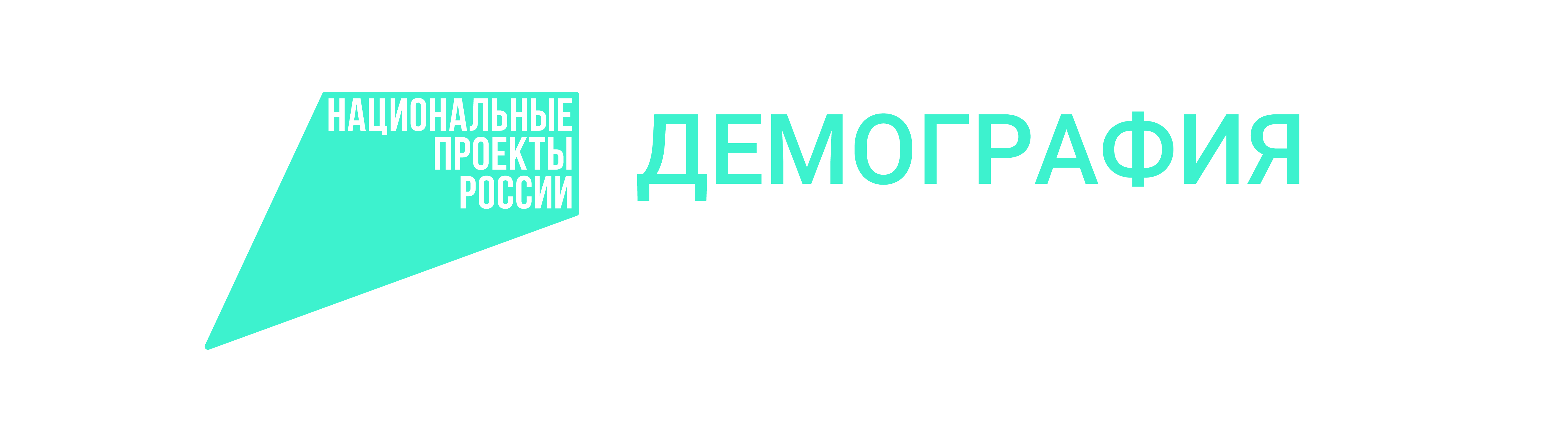 Информируем о ежегодной денежной выплате в связи с празднованием Светлого Христова Воскресения – Пасхи.Всесторонняя поддержка семей с детьми в нашем регионе предоставляется в рамках реализации нацпроекта "Демография" и его составляющей "Финансовая поддержка семей при рождении детей". #СамарскаяОбласть #НацпроектДемография #Мерысоцподдержки